Zimní WOLF liga  2017 / 2018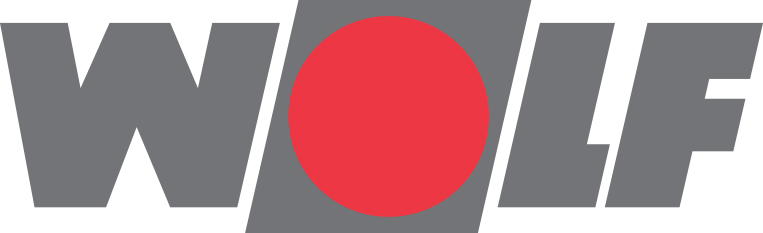 místo konání: SCM Složiště - UMT (nafukovací hala)	Týmy:	Finálová skupiny: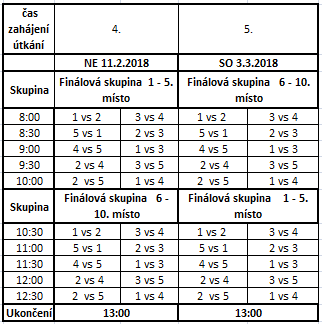 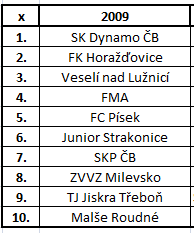 adresa: V hluboké cestě 2288, České Budějovice, 370 06   						startovné: 3900,-		Faktura bude zaslána do 5ti pracovních  dní na váš email. Podmínkou startu na turnaji je předložení potvrzení o úhradě.Základní část:									                                                                                                    Pravidla: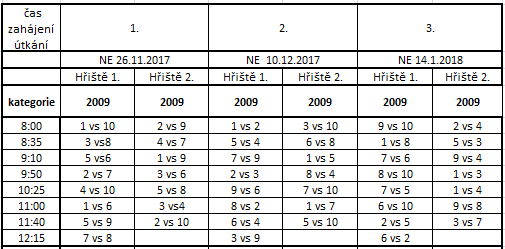 	- systém: 4 +1	- pro kategorii r. narození 2009 a mladší	- doba hry:		- základní část: 2 x 12 min		- nástavba: 2 x 12 min 	- střídání : hokejovým způsobem	- auty: hazení, vyjíždění, přihrávka	- z autu (vyjíždění) bez dotyku jiného hráče, gól  neplatí	- malá domů se smí	- brankář:		- nesmí vykopnout ani vyhodit přes půl		- následuje přím. vol. kop z půle	- z autu malá domů neexistuje		- při rozehrání z vápna nesmí být 			  	      napadán soupeřem	